                                   PLANNING BOARD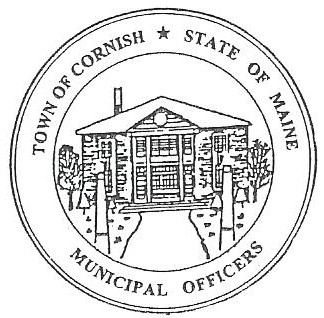                                                  17 Maple Street                                            Cornish, Maine 04020Telephone: 207.625.4324     Fax: 207.625.4416     E-mail: planningboard@cornishme.comMonday, December 4, 2023BUSINESS MEETING MINUTES630PMCall to OrderChairperson - Les MacMaster called the meeting to order at 6:30 p.m. Present: Chair – Les MacMaster, Vice Chair- Eve Bergstrom, Secretary - M. Angel Eastman, Adam Craig, (Associates) – Nancy Perkins, Ryan Lane.  Absent: Bob Plourde Guest: 11.   Adjustments/Additions to the Agenda:           A. SMPDC Ordinance updates -relating to the LD 2003 LUO.  111. Communication Received\Sent:1V. Review of Minutes:  Minutes were approved for 11-06-2023.V.  Old Business:          A. MMA advised.                1. Has referred Mrs. Surette back to the CEO to handle her Change Use Permit.          B.   Jammie Carr:                1. Chair of the Planning Board (Les MacMaster) meet with the CEO (Dan Vaillancourt) over the storage units communications that have been received. The CEO is still dealing with the situation.       C. Planning Board Meeting time will be changed to 5:30 PM starting January 08, 2024.                 V1. New Business: Mikala Jordan (Lawyer) has sent the SMPDC updates relating to the LD 2003 ordinance updates. Mikala Jordan will be at the Planning Board Workshop on December 18, 2023. Planning Board members please be ready for question and answer or addition to the ordnance.V11.  Miscellaneous:  V111. Public Comment:1X.   Agenda Items for Next Meeting:  Workshop – Monday, December 18, 2023 @ 6:30 PM    X.   Adjournment:   6:46 P.M.Respectfully Submitted, 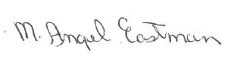 M. Angel EastmanCPB SecretaryApproved at the Business Meeting January 8, 2024 